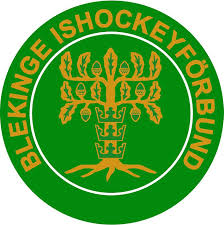 Blekinge IshockeyförbundSchema lördag 1 april08.45		Samling i ishallen 10.00-11.20	Ispraktik12.15		Lunch15.00-16.30	Ispraktik  17.30		Middag19.00		Teori21.00		KvällsmålSchema söndag 2 april09.00		Frukost10.00		Teori12.00		Lunch14.00-15.20	Ispraktik  16:00		Avslutning